Matinée de zazenavec Luc Sojo Bordes, moine zenDimanche 2 Juin 2024organisée par le Dojo Zen de Garches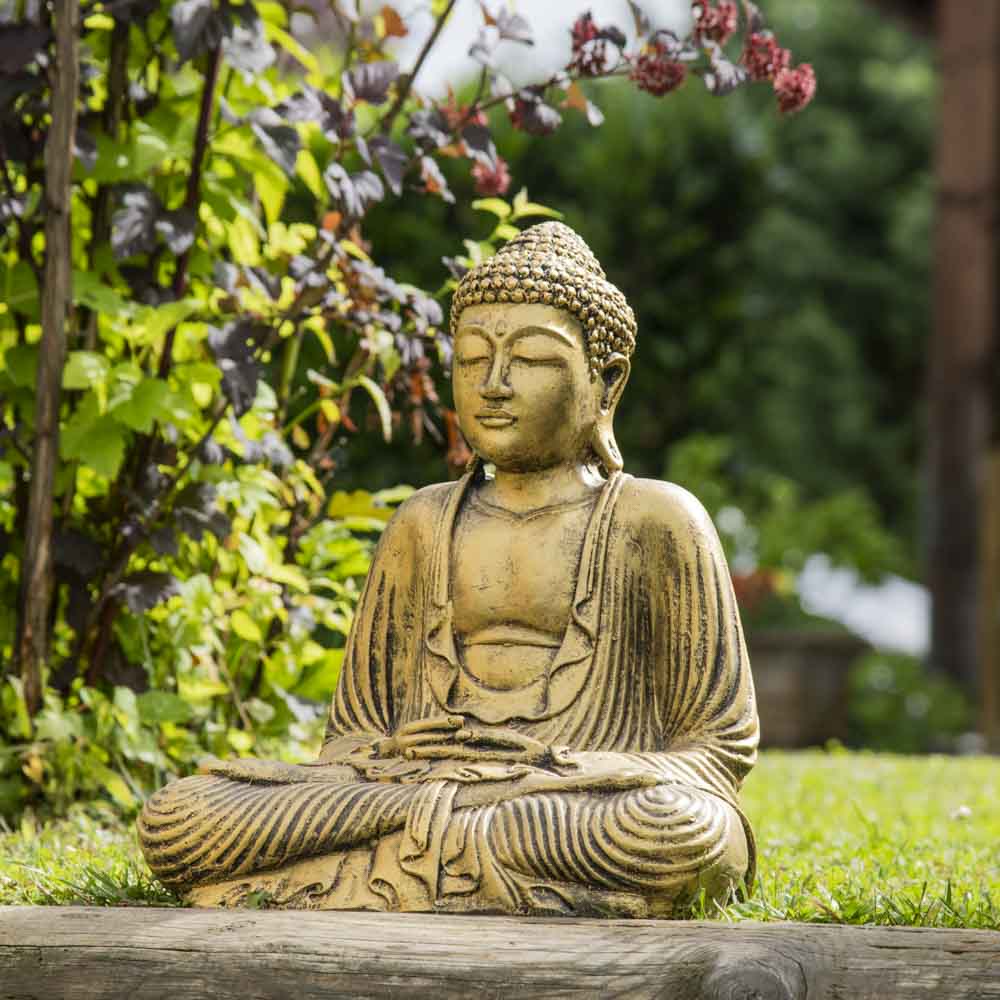 Rueil Espace Yoga – Espace Bords de Seine28 boulevard Bellerive – 92500 Rueil-Malmaisonhttp://www.rueil-yoga.fr/plan-d-acces                                     1er zazen : 8 h 30                                         participation : 15 €Inscription par SMS : 06 14 12 76 78Par mail monique.cabeza@sfr.fr